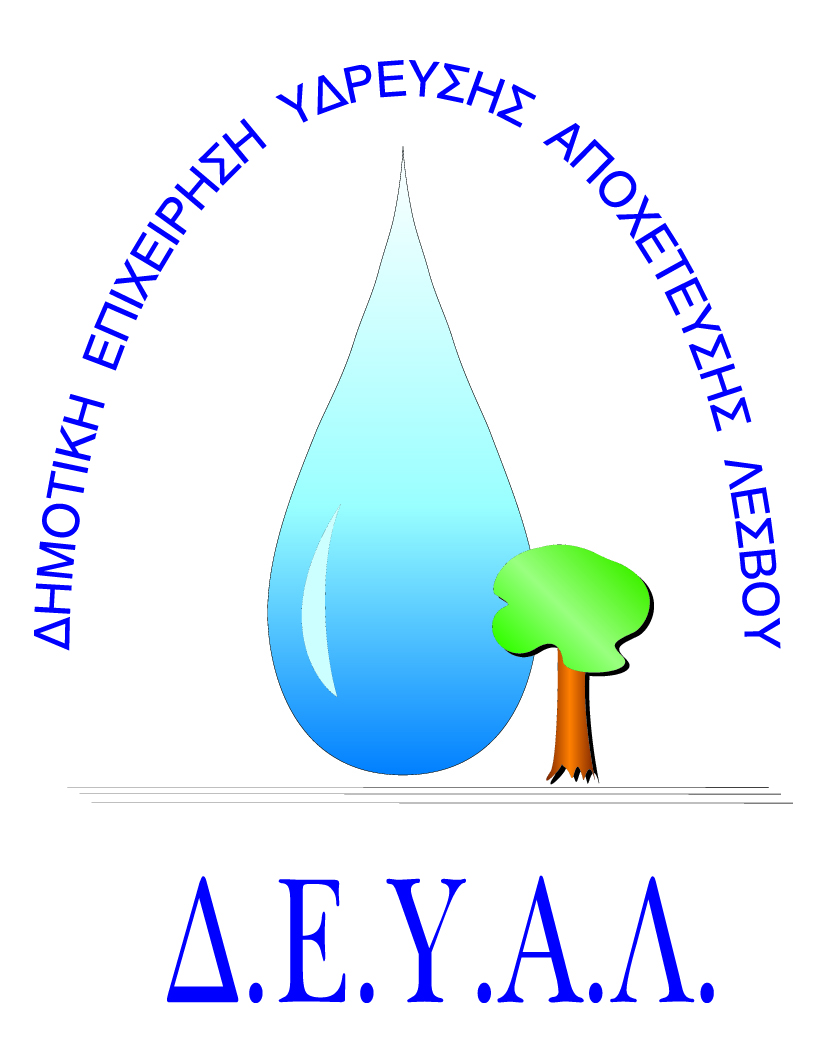 ΔΙΑΔΗΜΟΤΙΚΗ ΕΠΙΧΕΙΡΗΣΗ                                                               ΥΔΡΕΥΣΗΣ ΑΠΟΧΕΤΕΥΣΗΣ                                             ΛΕΣΒΟΥ                                                                                                         Προς                                                                                                         Δ.Ε.Υ.Α. ΛέσβουΕΝΤΥΠΟ 1 - ΟΙΚΟΝΟΜΙΚΗ ΠΡΟΣΦΟΡΑ	Προς Υπογραφή Προσφέροντος ή Εκπροσώπου του……………………………………………………… Όνομα υπογράφοντος……………………………………………….Αρ. Δελτίου Ταυτότητας/ΔιαβατηρίουΥπογράφοντος………………………………………………..Ιδιότητα υπογράφοντος……………………………………………… ΘΕΜΑ: Προμήθεια λουκέτων με ίδιο κλειδί για όλα τα αντλιοστάσια και τις δεξαμενές Ύδρευσης & Αποχέτευσης της ΔΕΥΑ Λέσβου. Αρ. πρωτ.: 13090/18-11-2020Α/ΑΠΟΣΟΤΗΤΑΠΕΡΙΓΡΑΦΗΤΙΜΗ ΜΟΝ. ΚΟΣΤΟΣ1360ΛΟΥΚΕΤΟ ΜΠΡΟΥΤΖΙΝΟ ΠΛΑΤΟΥΣ  50mm, ΛΑΙΜΟΣ ΠΑΧΟΥΣ 7mm ΜΕ EΣΩΤΕΡΙΚΕΣ ΔΙΑΣΤΑΣΕΙΣ 25Χ25mm,                                                                        (ΤΥΠΟΥ MASTER LOCK ΚΩΔ.:412000112)                                                                                                            ΌΛΑ ΤΑ ΛΟΥΚΕΤΑ ΘΑ ΑΝΟΙΓΟΥΝ ΜΕ ΤΟ ΙΔΙΟ ΚΛΕΙΔΙ250ΛΟΥΚΕΤΟ ΜΠΡΟΥΤΖΙΝΟ ΠΛΑΤΟΥΣ  40mm, ΛΑΙΜΟΣ ΠΑΧΟΥΣ 6mm ΜΕ EΣΩΤΕΡΙΚΕΣ ΔΙΑΣΤΑΣΕΙΣ 22Χ51mm(ΜΑΚΡΥΛΑΙΜΟ),                                                                 (ΤΥΠΟΥ MASTER LOCK ΚΩΔ.:414014112)                                                                                                            ΌΛΑ ΤΑ ΛΟΥΚΕΤΑ ΘΑ ΑΝΟΙΓΟΥΝ ΜΕ ΤΟ ΙΔΙΟ ΚΛΕΙΔΙ315ΚΥΛΙΝΔΡΟΣ ΟΡΕΙΧΑΛΚΙΝΟΣ ΑΣΦΑΛΕΙΑΣ 60mm (ΜΕ ΙΔΙΟ ΚΛΕΙΔΙ)ΚΑΘΑΡΗ ΑΞΙΑΚΑΘΑΡΗ ΑΞΙΑΚΑΘΑΡΗ ΑΞΙΑΚΑΘΑΡΗ ΑΞΙΑΦΠΑ…..%ΦΠΑ…..%ΦΠΑ…..%ΦΠΑ…..%ΣΥΝΟΛΟΣΥΝΟΛΟΣΥΝΟΛΟΣΥΝΟΛΟ